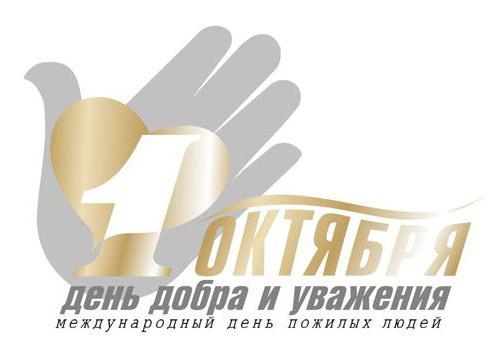 Меняет цвет природа,Меняется погода,И солнцу золотомуИдут дожди вослед,А за теплом — ненастье,За горем будет счастье,И молодость на старостьМеняет человек.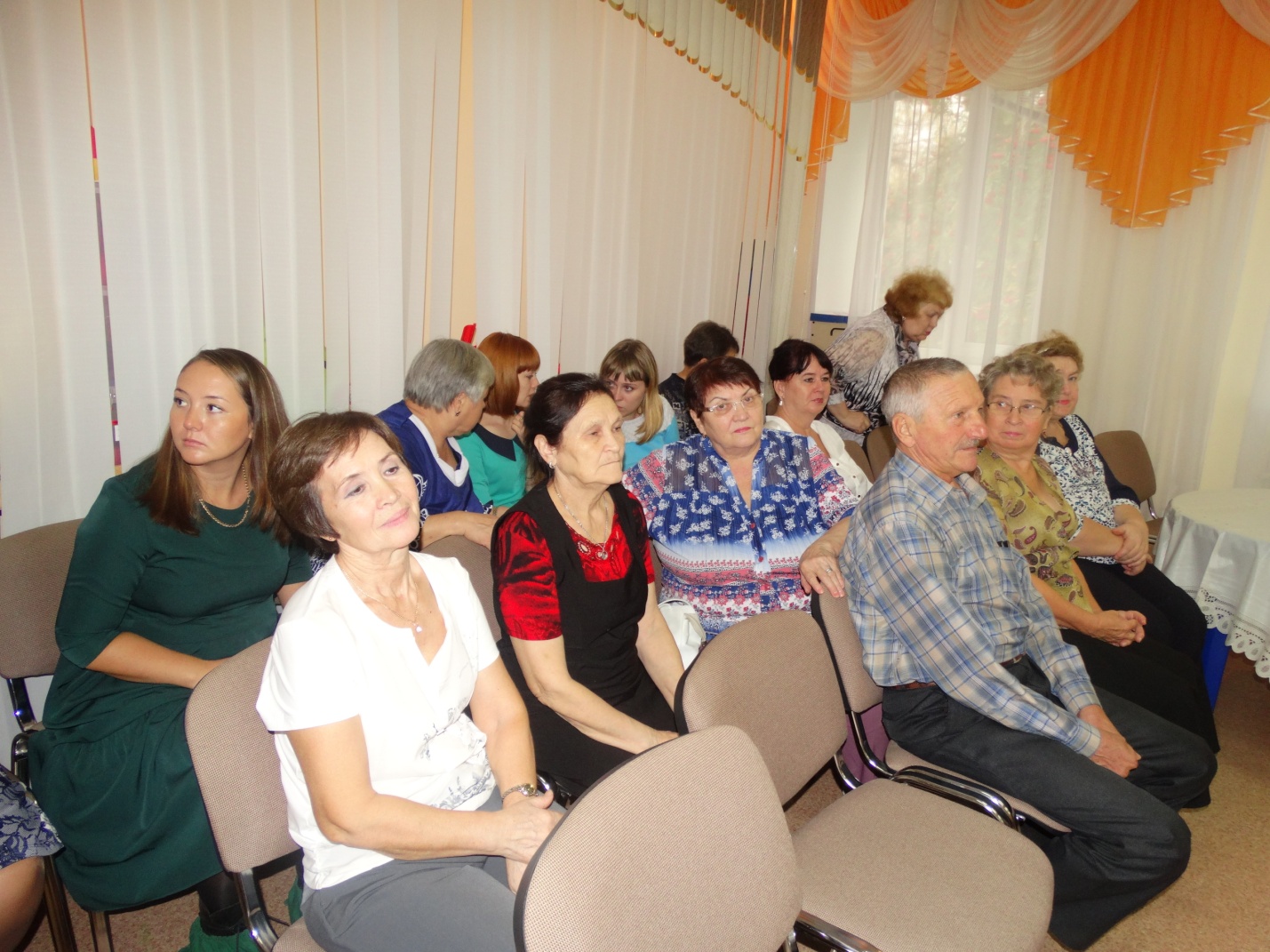 Дети поздравляют пенсионеров детского сада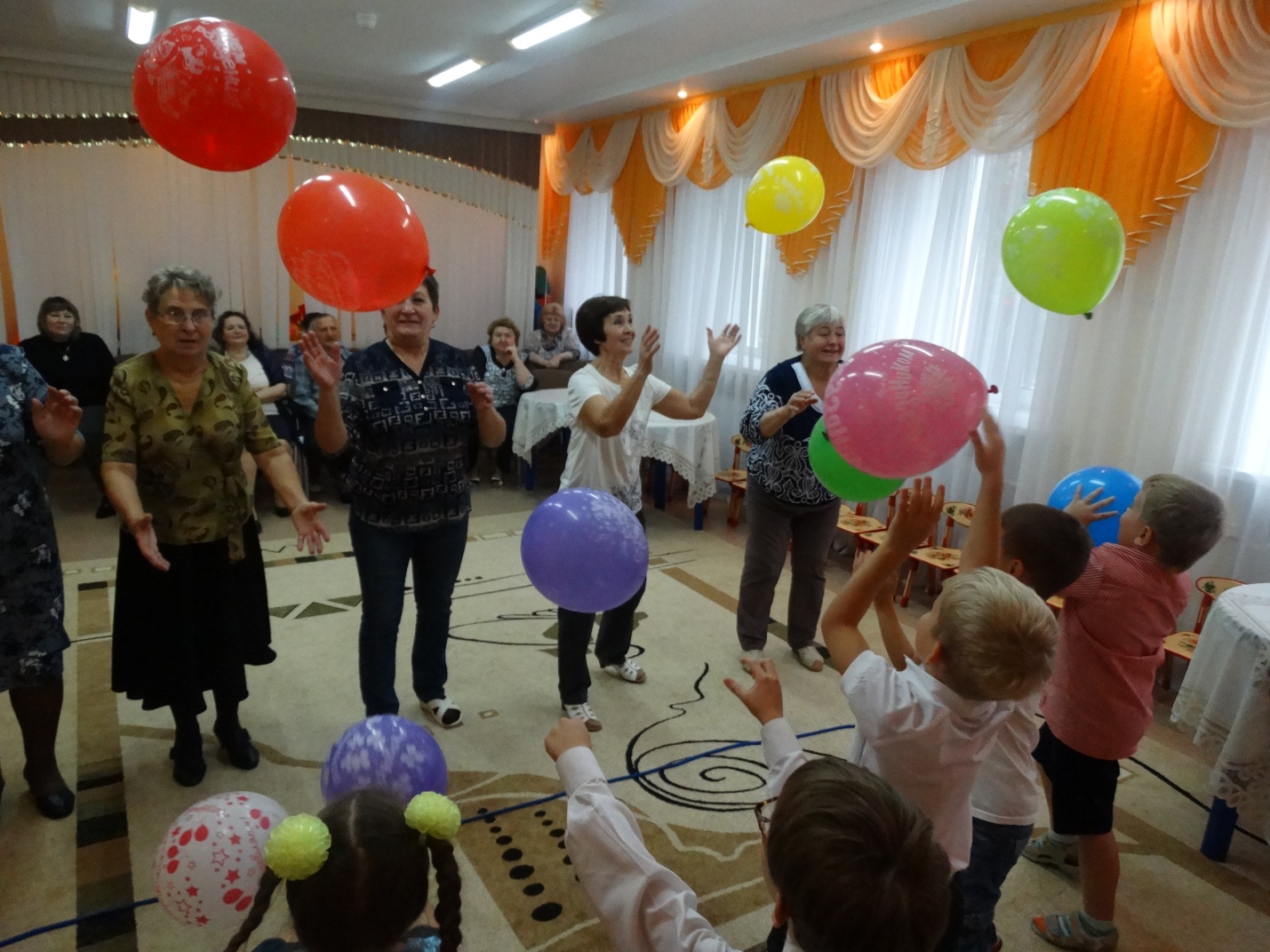 Он научит вас трудиться,
От души повеселиться,
Всем ребятам он пример –Наш родной пенсионер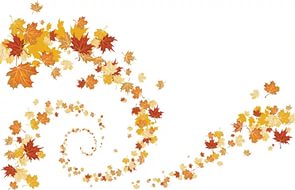 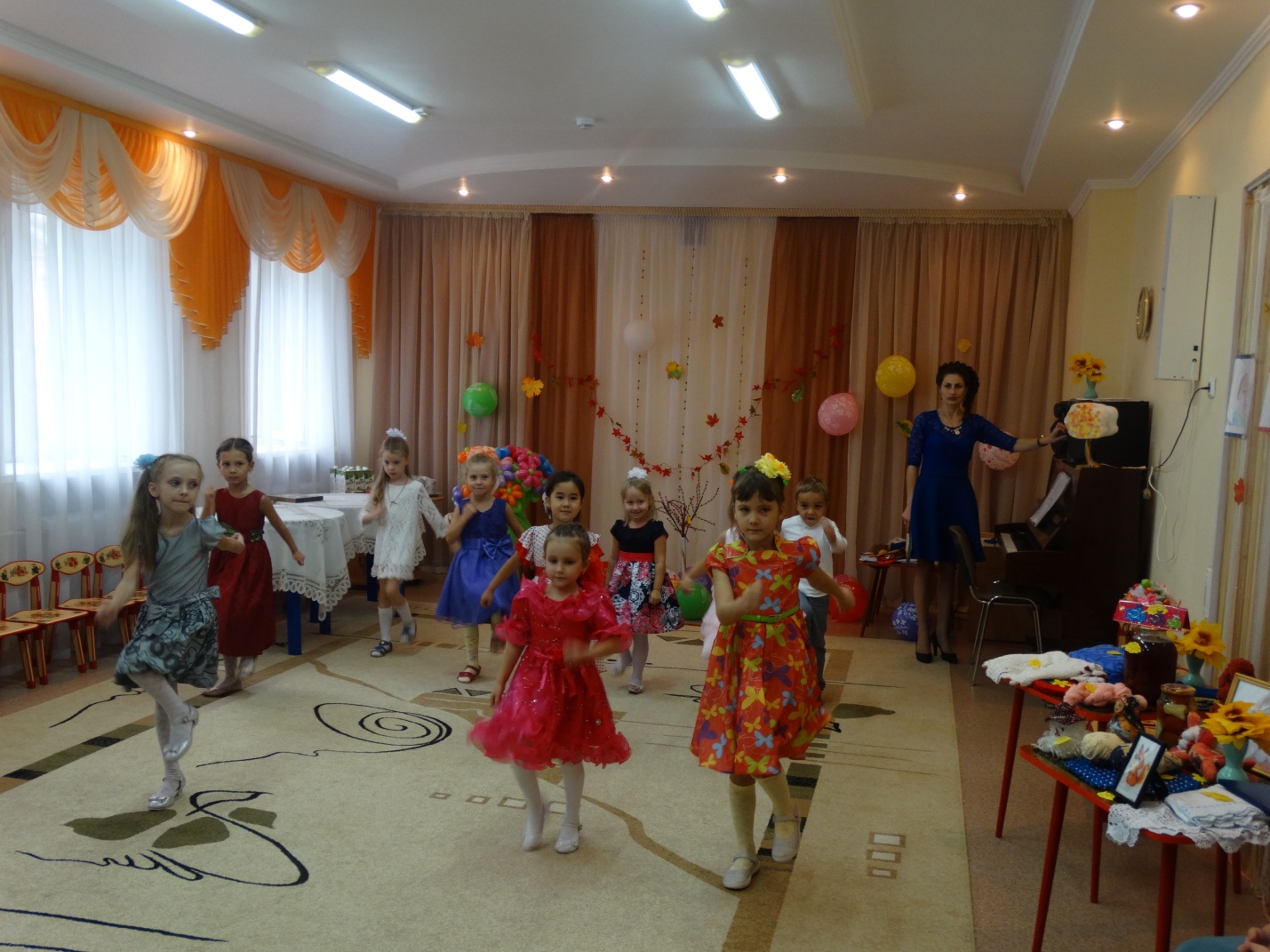 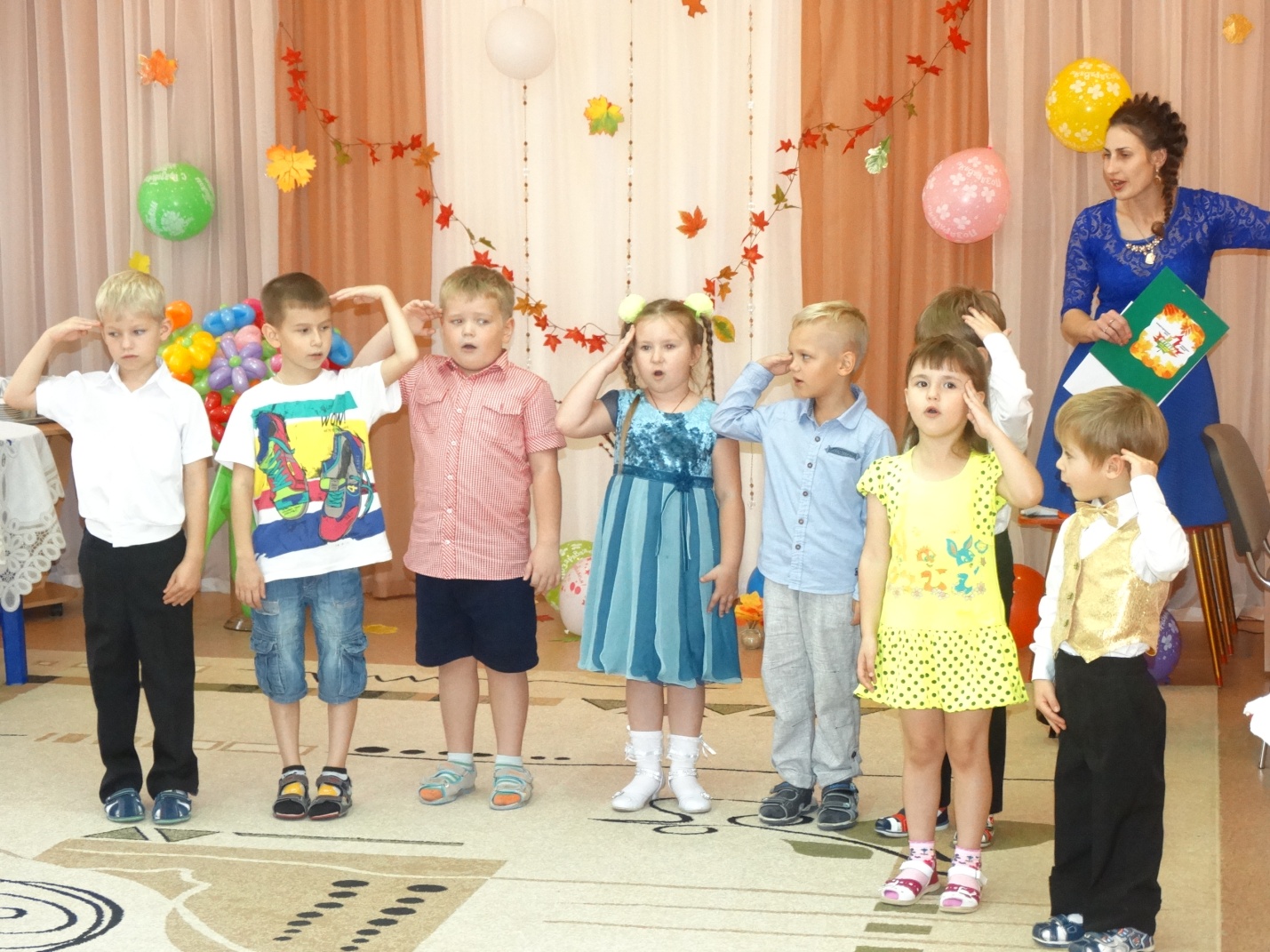 В этот день почёт и славуОбъявляем пожилым,С этим праздником поздравить Мы сегодня вас хотим!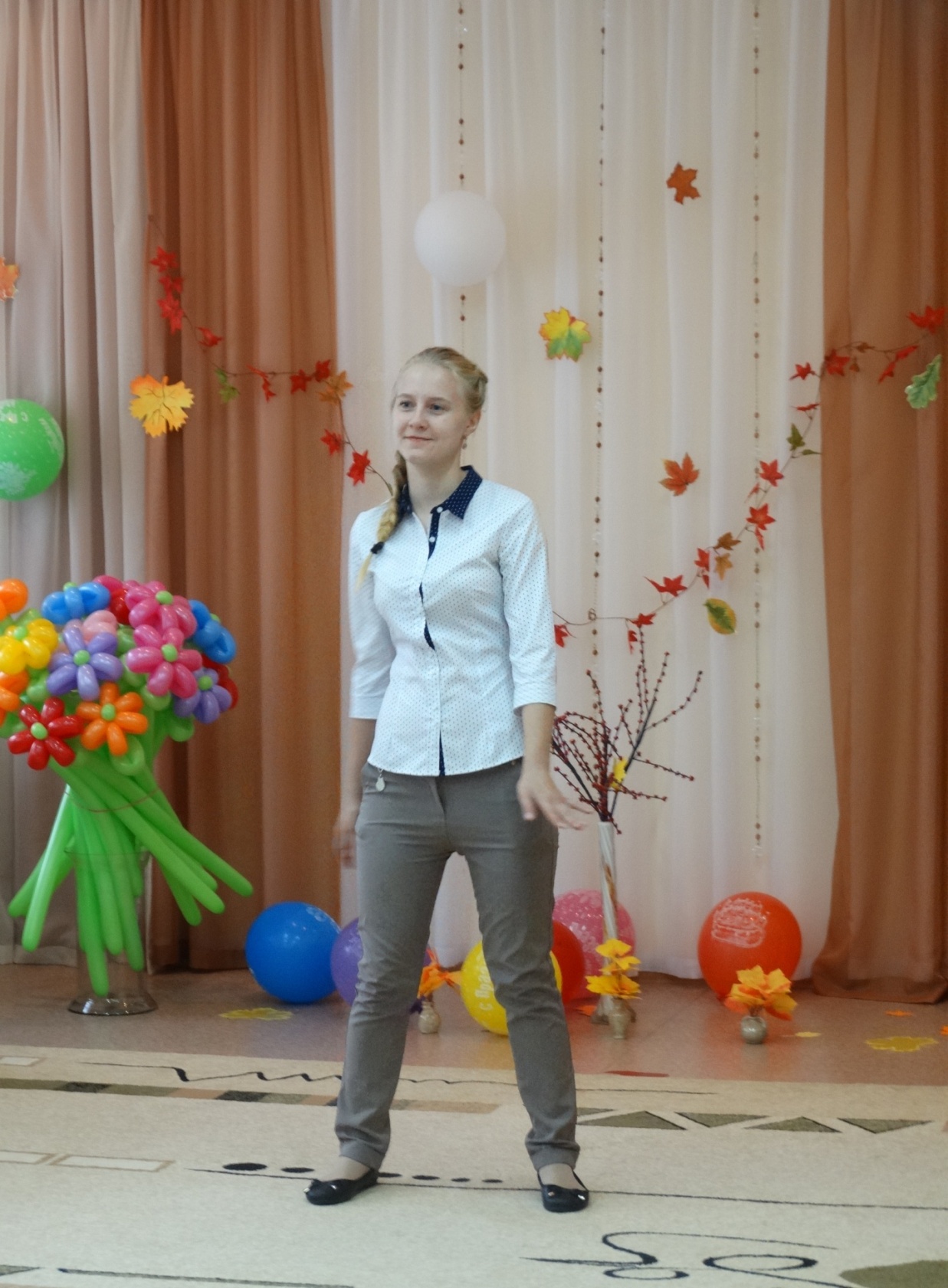  Пусть каждый день, 
Что отвела судьба, 
Приносит радость с солнечным восходом. 
И светит вам счастливая звезда, 
Храня от бед и жизненной невзгодУдачи вам и искреннего смеха, 
Здоровья вам на долгие года. 
Желаем вам во всех делах успеха, И рады встрече с вами мы всегда!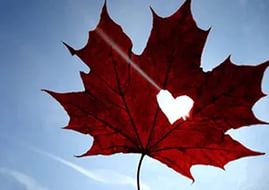 Дети поздравляют пожилых людей в доме ветеранов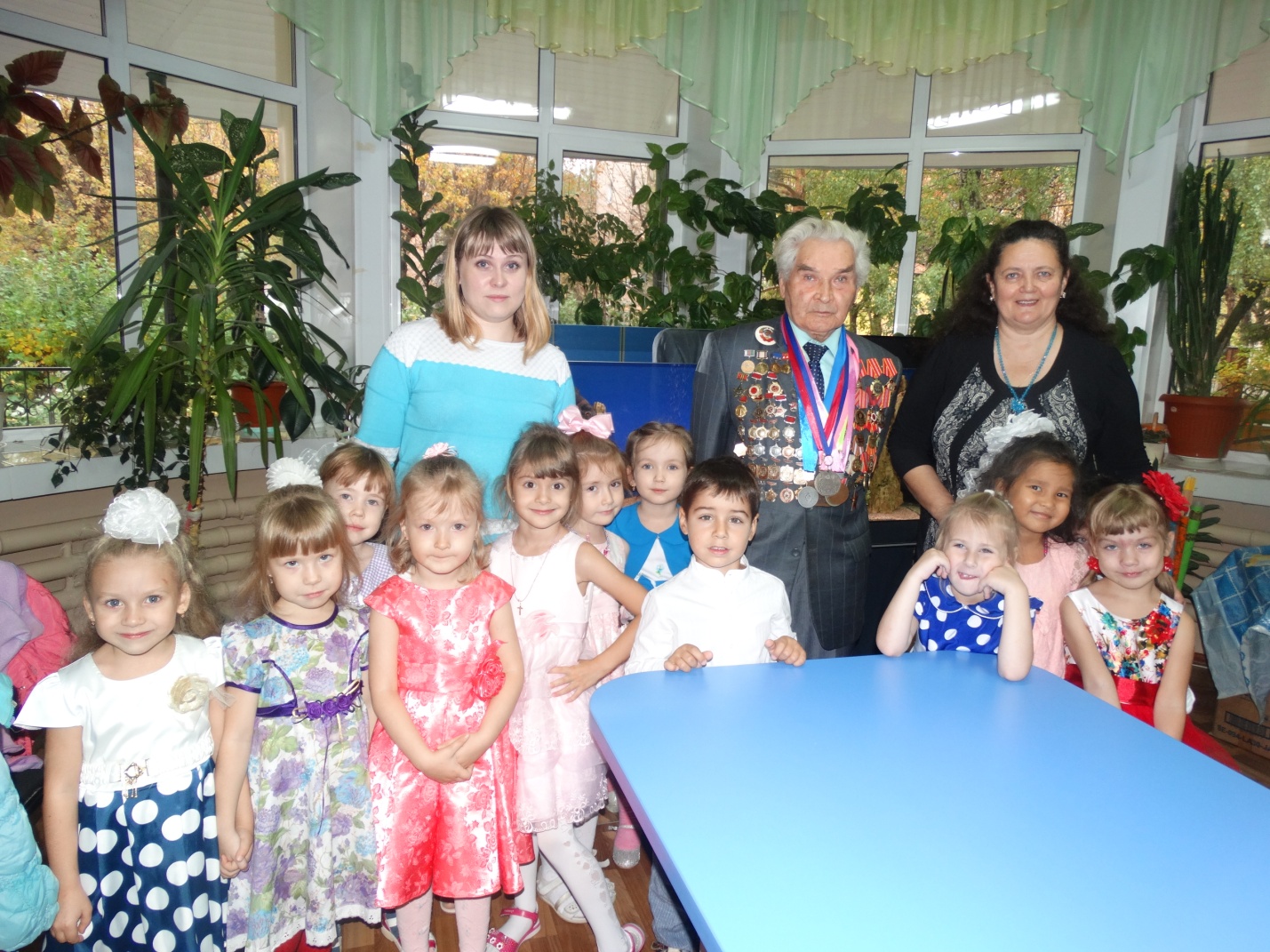 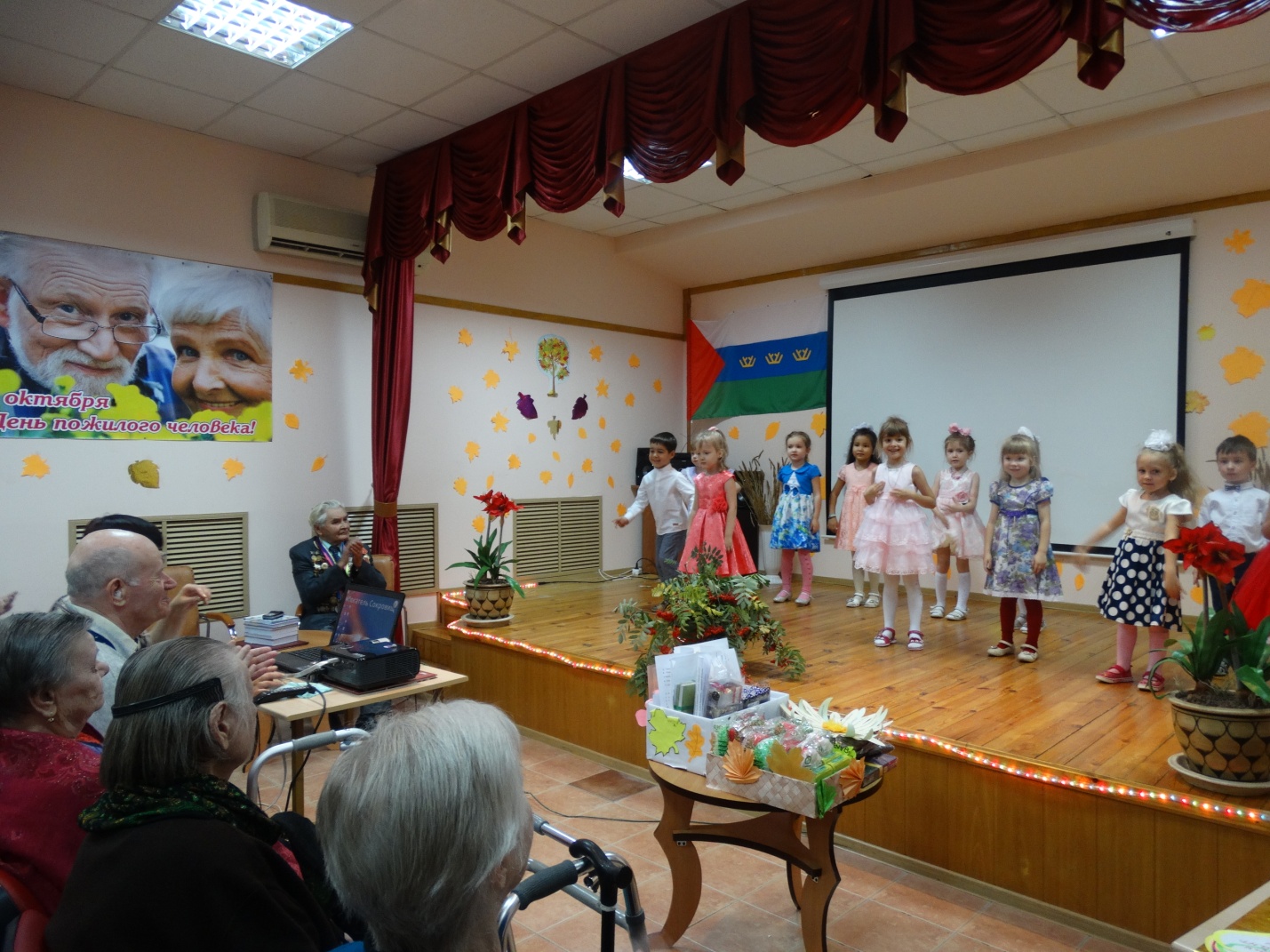 Дети поздравляют дорогих им бабушек!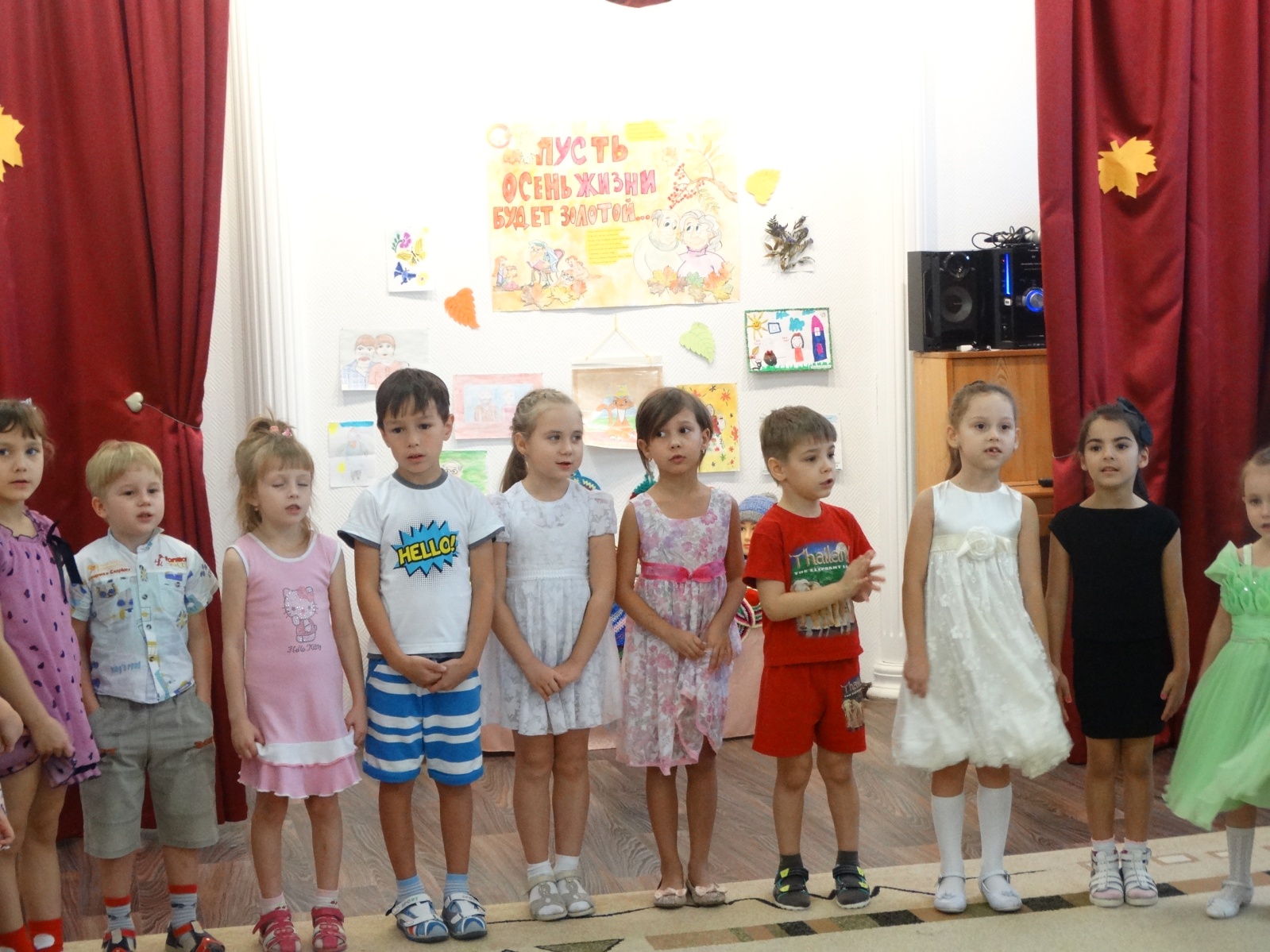 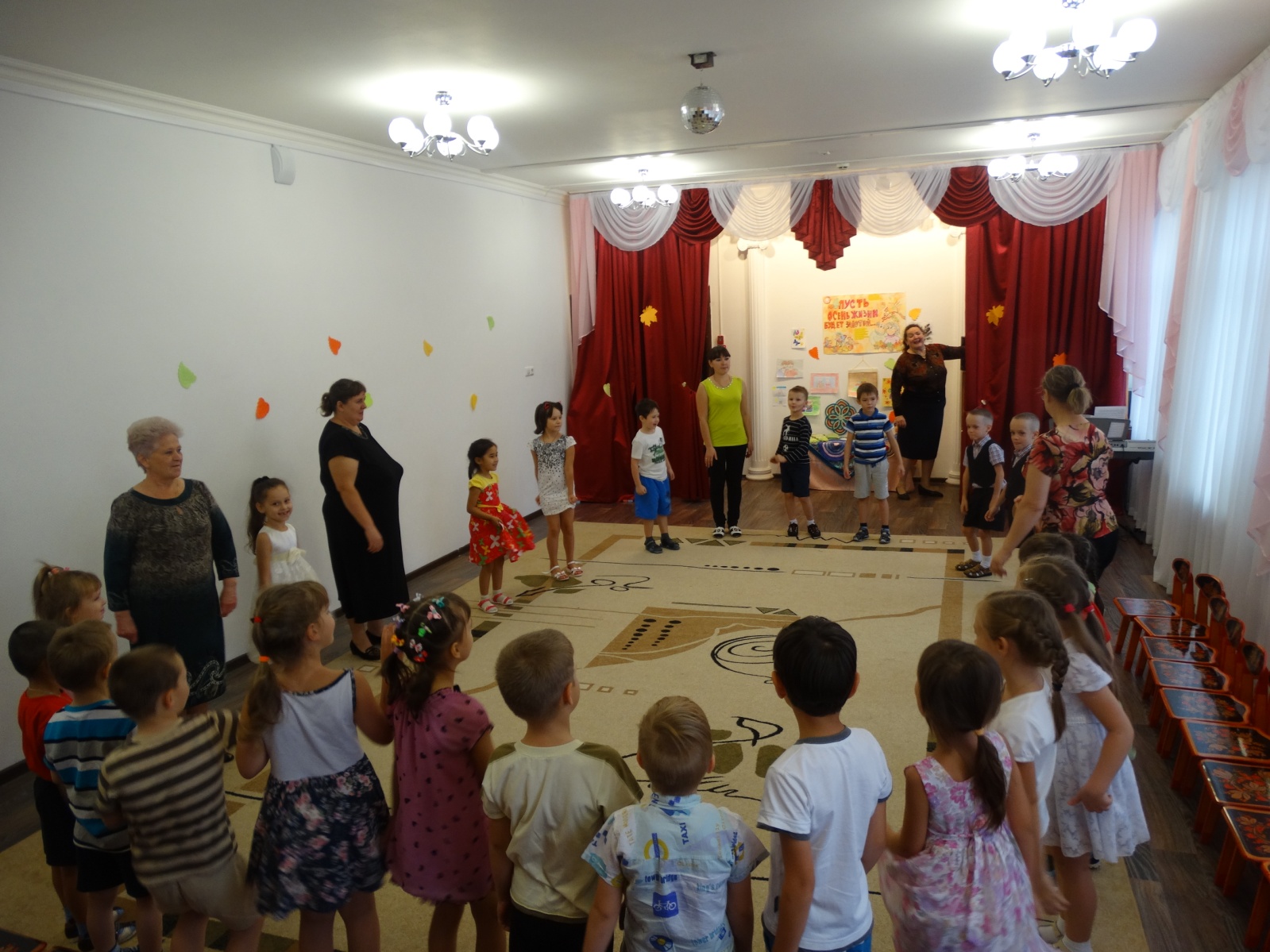 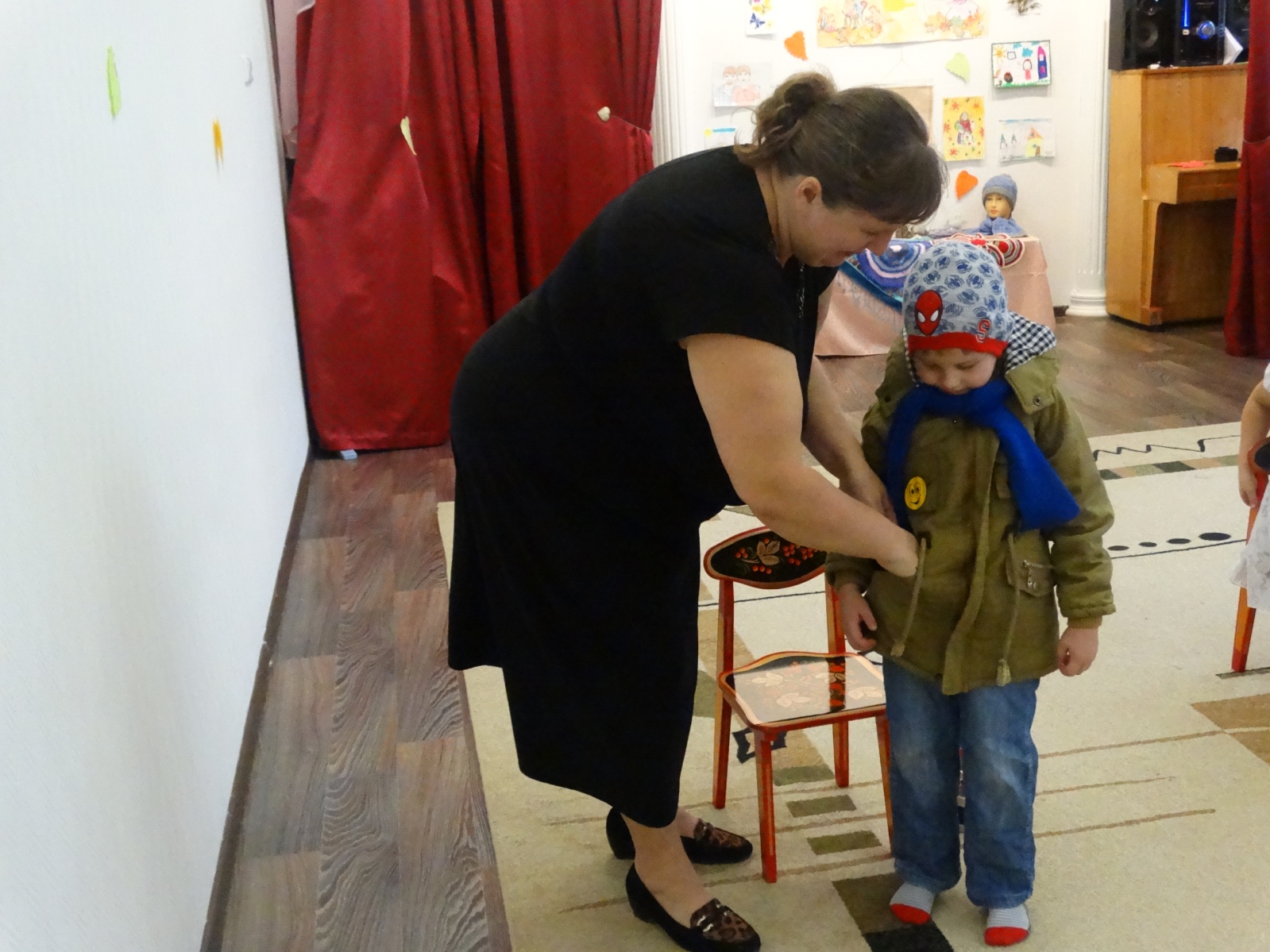 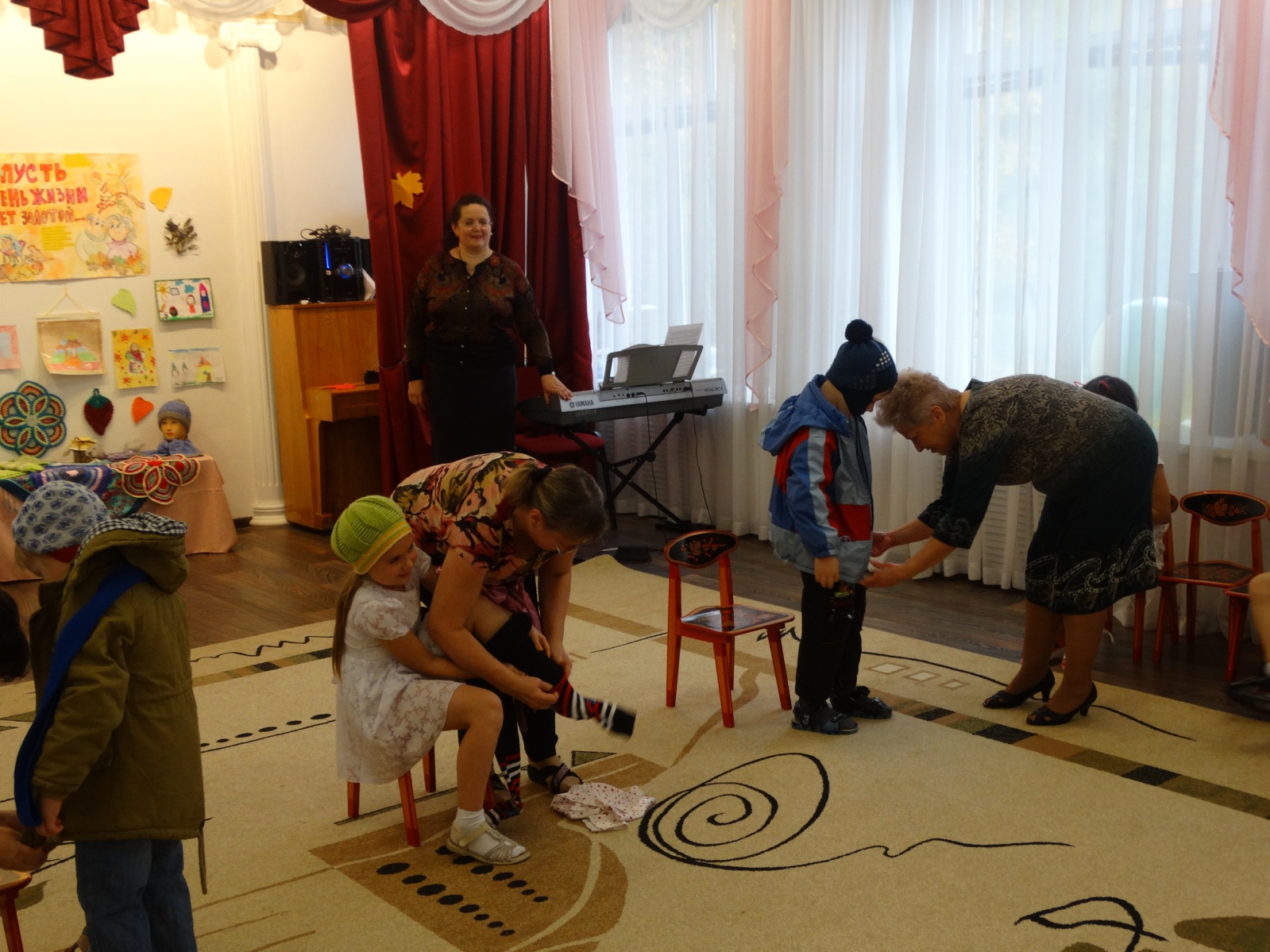 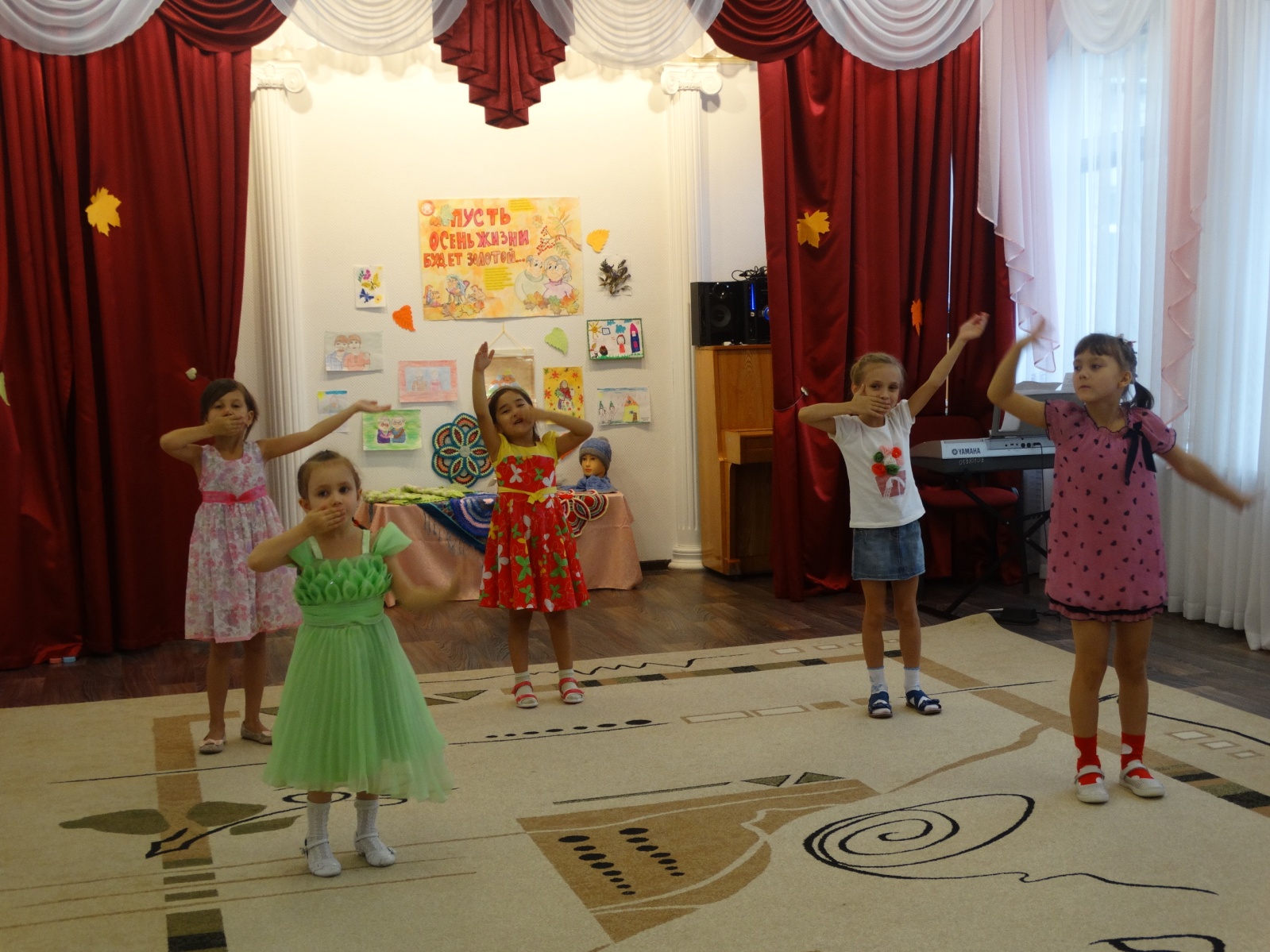 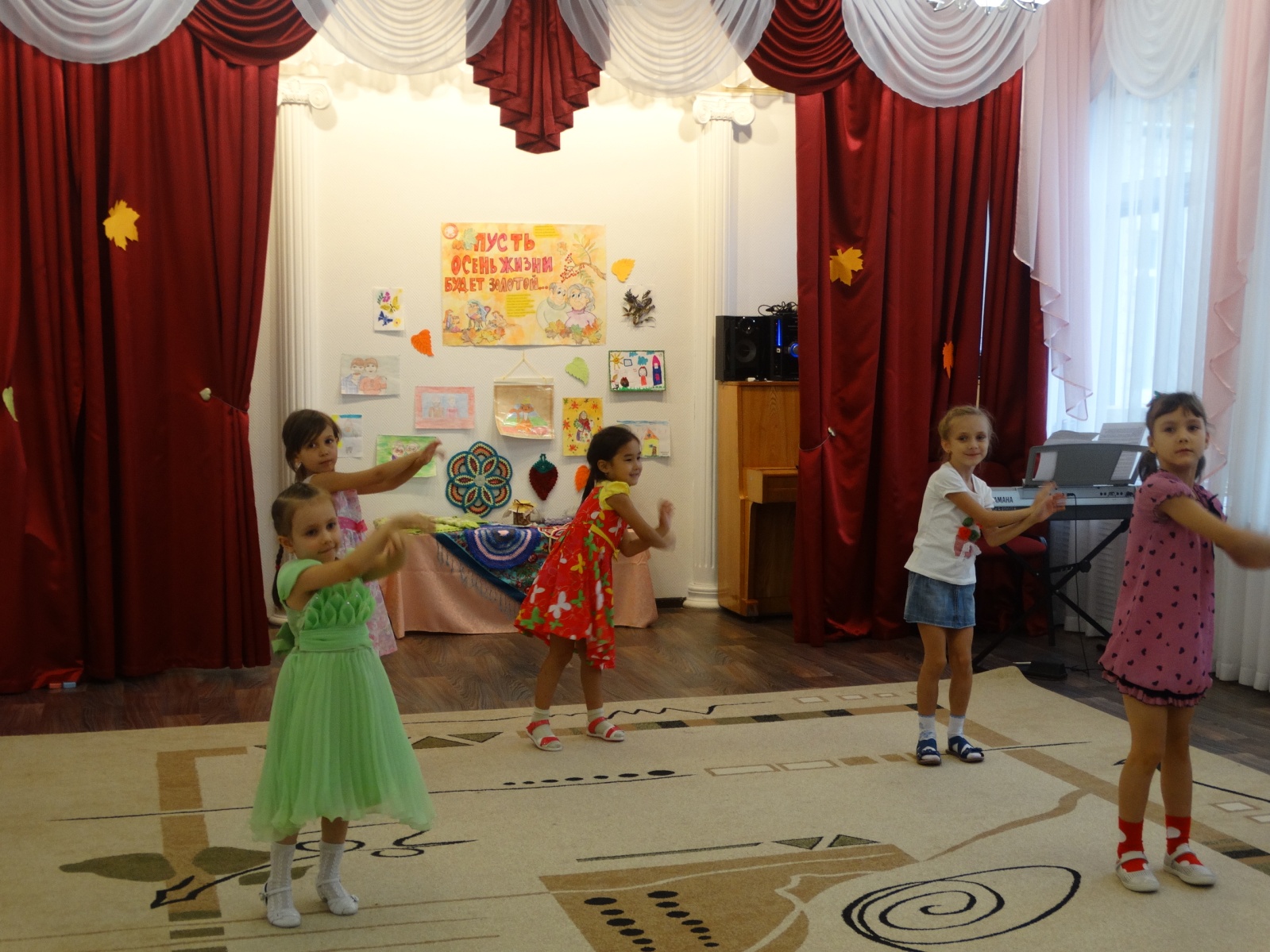 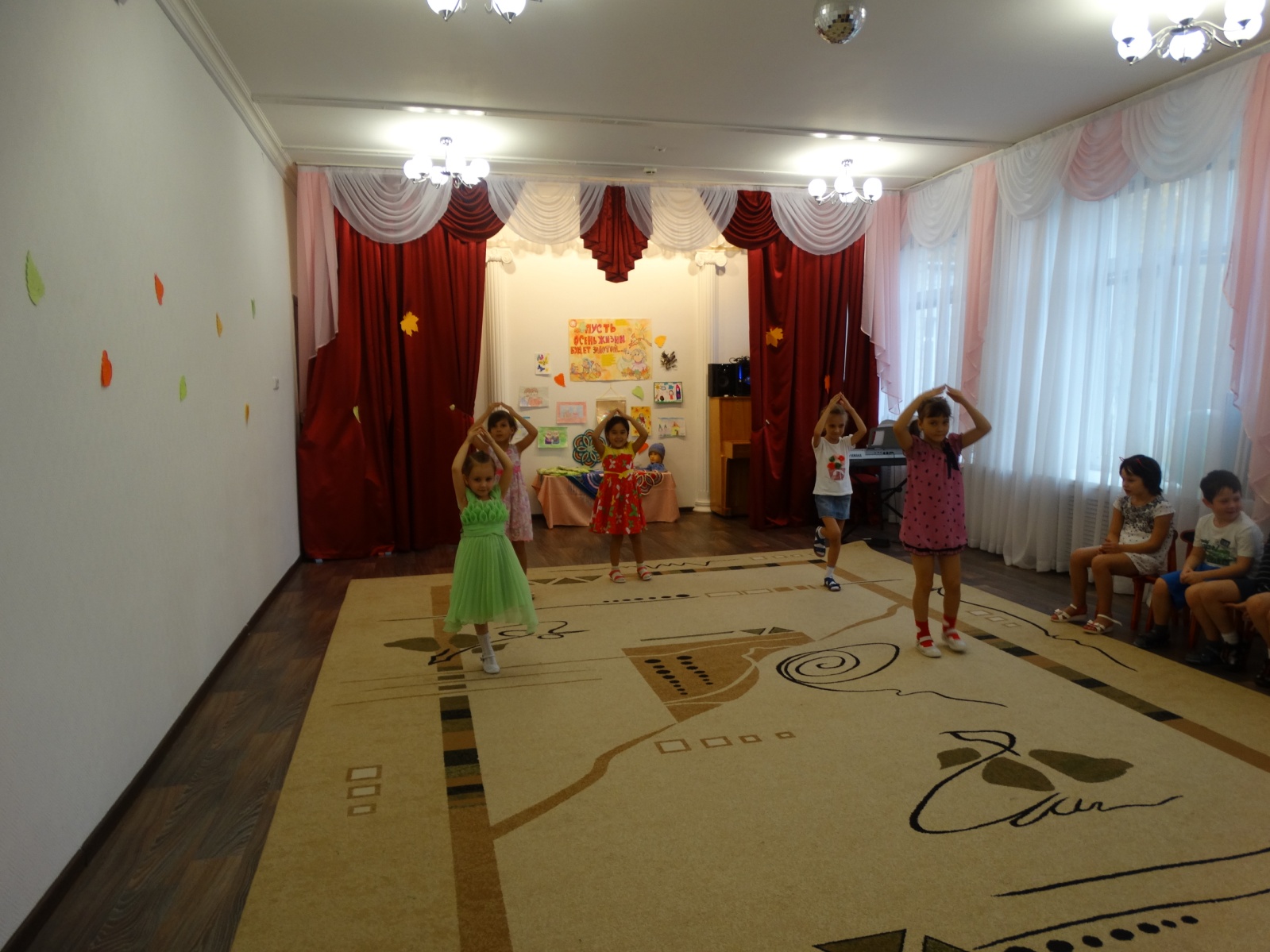 А жизнь идет по кругу,Года спешат друг к другу,Но радостью, надеждойНаполнен год и век.И в день осенний яркийПрими концерт в подарок,Наш пожилой любимый,Наш добрый человек!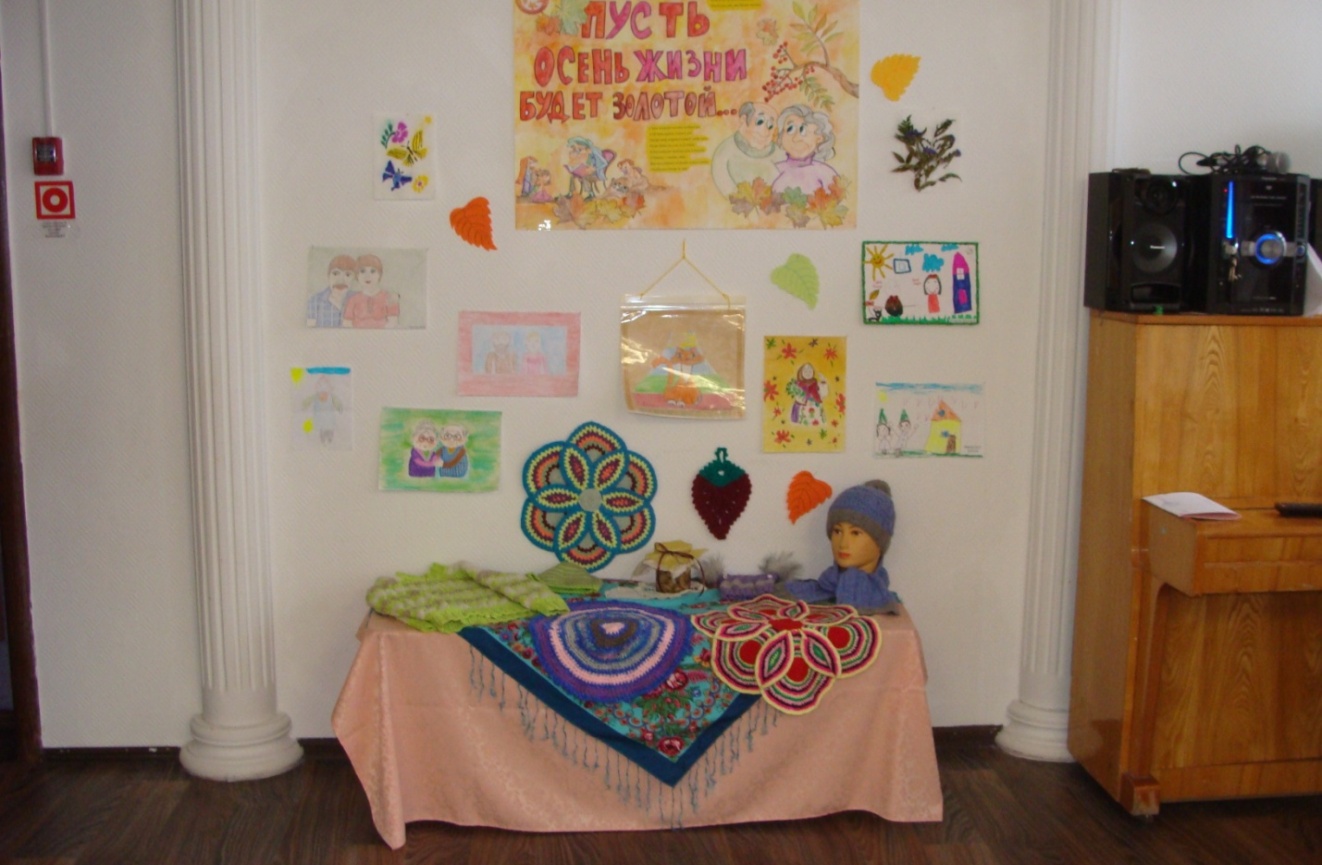 Самые красивыеСвяжет кто носочки?Бабушка, бабушка,Бабушка моя!Бабушка, бабушка,С праздником тебя!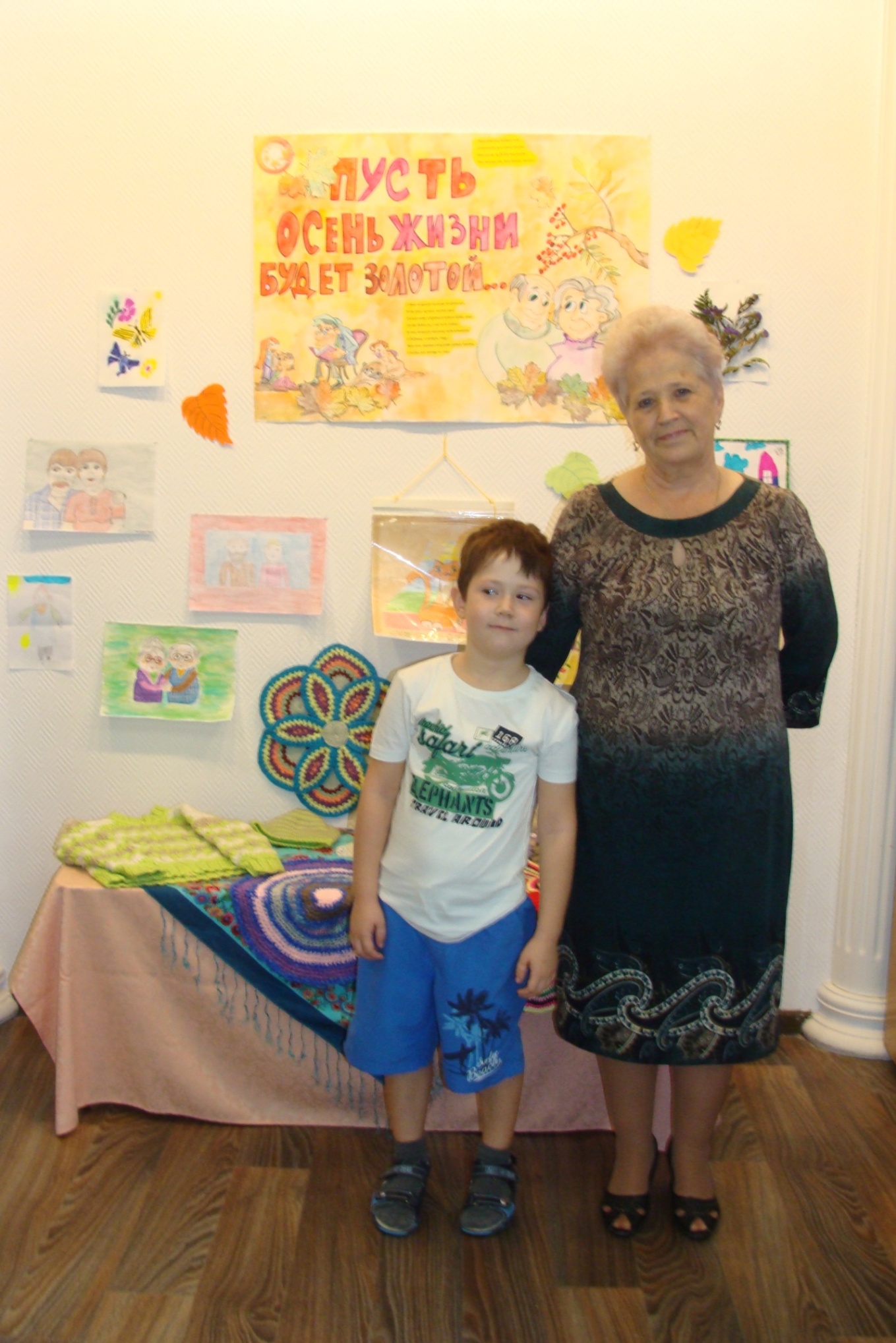 Чтобы ваша душаБыла счастьем согрета.Знайте, Вы нам нужныЕщё многие лета!